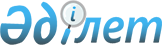 О внесении изменений в решение маслихата от 21 октября 2010 года № 374 "О Правилах назначения жилищной помощи"
					
			Утративший силу
			
			
		
					Решение маслихата Мендыкаринского района Костанайской области от 26 сентября 2012 года № 93. Зарегистрировано Департаментом юстиции Костанайской области 8 октября 2012 года № 3843. Утратило силу - Решением маслихата Мендыкаринского района Костанайской области от 22 апреля 2014 года № 252      Примечание РЦПИ:

      В тексте документа сохранена пунктуация и орфография оригинала.

      Сноска. Утратило силу - Решением маслихата Мендыкаринского района Костанайской области от 22.04.2014 № 252.      В соответствии со статьей 6 Закона Республики Казахстан от 23 января 2001 года "О местном государственном управлении и самоуправлении в Республике Казахстан", статьей 97 Закона Республики Казахстан от 16 апреля 1997 года "О жилищных отношениях" и Постановлением Правительства Республики Казахстан от 30 декабря 2009 года № 2314 "Об утверждении Правил предоставления жилищной помощи", Мендыкаринский районный маслихат РЕШИЛ:



      1. Внести в решение маслихата "О Правилах назначения жилищной помощи" от 21 октября 2010 года № 374 (зарегистрированное в Реестре государственной регистрации нормативных правовых актов за № 9-15-137, опубликованное 18 ноября 2010 года в районной газете "Меңдіқара үні") следующие изменения:



      в приложении к указанному решению:



      пункт 1 изложить в новой редакции:



      "1. Жилищная помощь предоставляется за счет средств местного бюджета малообеспеченным семьям (гражданам), постоянно проживающим в Мендыкаринском районе на оплату:



      расходов на содержание жилого дома (жилого здания) семьям (гражданам), проживающим в приватизированных жилых помещениях (квартирах) или являющимся нанимателями (поднанимателями) жилых помещений (квартир) в государственном жилищном фонде;



      потребления коммунальных услуг семьями (гражданами), являющимся собственниками или нанимателями (поднанимателями) жилища;



      услуг связи в части увеличения абонентской платы за телефон, подключенный к сети телекоммуникаций семьям (гражданам), являющимся собственниками или нанимателями (поднанимателями) жилища;



      арендной платы за пользование жилищем, арендованным местным исполнительным органом в частном жилищном фонде;



      стоимости однофазного счетчика электрической энергии с классом точности не ниже 1 с дифференцированным учетом и контролем расхода электроэнергии по времени суток проживающим в приватизированных жилых помещениях (квартирах), индивидуальном жилом доме.



      Жилищная помощь, оказывается, по предъявленным поставщиками счетам на оплату коммунальных услуг на содержание жилого дома (жилого здания), согласно смете, определяющей размер ежемесячных и целевых взносов, на содержание жилого дома (жилого здания), а также по предъявленному поставщиком счету на оплату стоимости однофазного счетчика электрической энергии с классом точности не ниже 1 с дифференцированным учетом и контролем расхода электроэнергии по времени суток, устанавливаемого взамен однофазного счетчика электрической энергии с классом точности 2,5, находящегося в использовании в приватизированных жилых помещениях (квартирах), индивидуальном жилом доме.



      Расходы малообеспеченных семей (граждан), принимаемые к исчислению жилищной помощи, определяются как сумма расходов по каждому из вышеуказанных направлений.";



      пункт 2 изложить в новой редакции:



      "2. Для назначения жилищной помощи семья (гражданин) (далее – заявитель) обращается в уполномоченный орган, осуществляющий назначение жилищной помощи (далее - уполномоченный орган), либо центр обслуживания населения на альтернативной основе (далее – центр) с заявлением и представляет документы, указанные в пункте 4 Правил предоставления жилищной помощи, утвержденных Постановлением Правительства Республики Казахстан от 30 декабря 2009 года № 2314 "Об утверждении Правил предоставления жилищной помощи.";



      пункт 3 исключить;



      пункт 12 изложить в новой редакции:



      "12. Жилищная помощь определяется как разница между суммой оплаты расходов на содержание жилого дома (жилого здания), потребление коммунальных услуг и услуг связи в части увеличения абонентской платы за телефон, подключенный к сети телекоммуникаций, арендной платы за пользование жилищем, арендованным местным исполнительным органом в частном жилищном фонде, стоимости однофазного счетчика электрической энергии с классом точности не ниже 1 с дифференцированным учетом и контролем расхода электроэнергии по времени суток проживающим в приватизированных жилых помещениях (квартирах), индивидуальном жилом доме,в пределах норм и предельно-допустимого уровня расходов семьи (граждан) на эти цели.";



      пункт 22 изложить в новой редакции:



      "22. Выплата жилищной помощи осуществляется уполномоченным органом по заявлению получателя жилищной помощи через банки второго уровня, на банковские счета получателя жилищной помощи, поставщиков услуг, органов управления объектов кондоминиума.



      Перечисление денежных сумм на счета производится уполномоченным органом ежемесячно.".



      2. Настоящее решение вводится в действие по истечении десяти календарных дней после дня его первого официального опубликования.      Председатель сессии                        О. Нурабаев      Секретарь

      районного маслихата                        В. Леонов      СОГЛАСОВАНО:      Начальник государственного учреждения

      "Отдел занятости и социальных

      программ Мендыкаринского района"

      ________________ В. Гребенюк      Начальник государственного учреждения

      "Отдел экономики и бюджетного

      планирования Мендыкаринского района"

      ________________ Г. Айсенова
					© 2012. РГП на ПХВ «Институт законодательства и правовой информации Республики Казахстан» Министерства юстиции Республики Казахстан
				